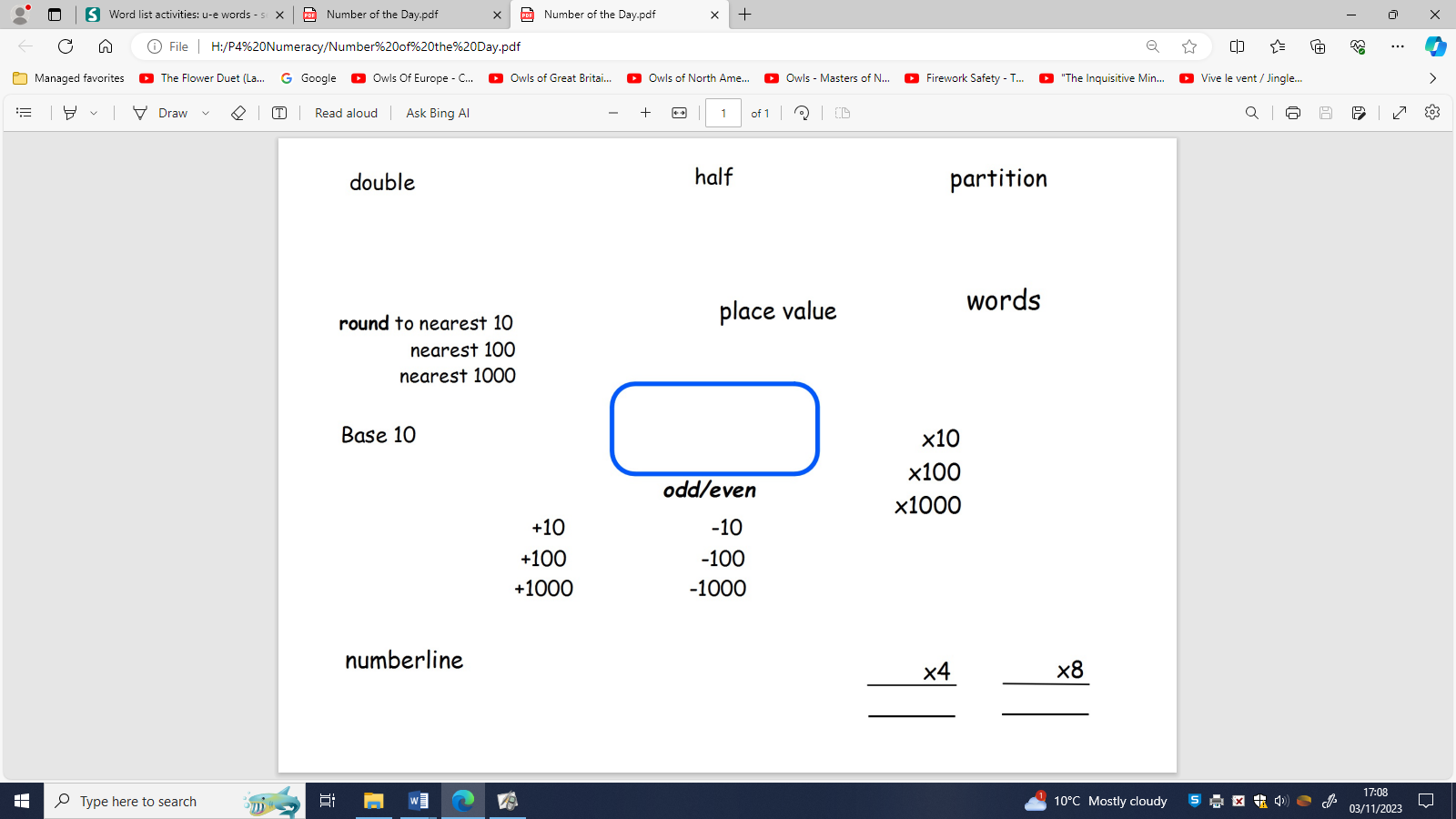 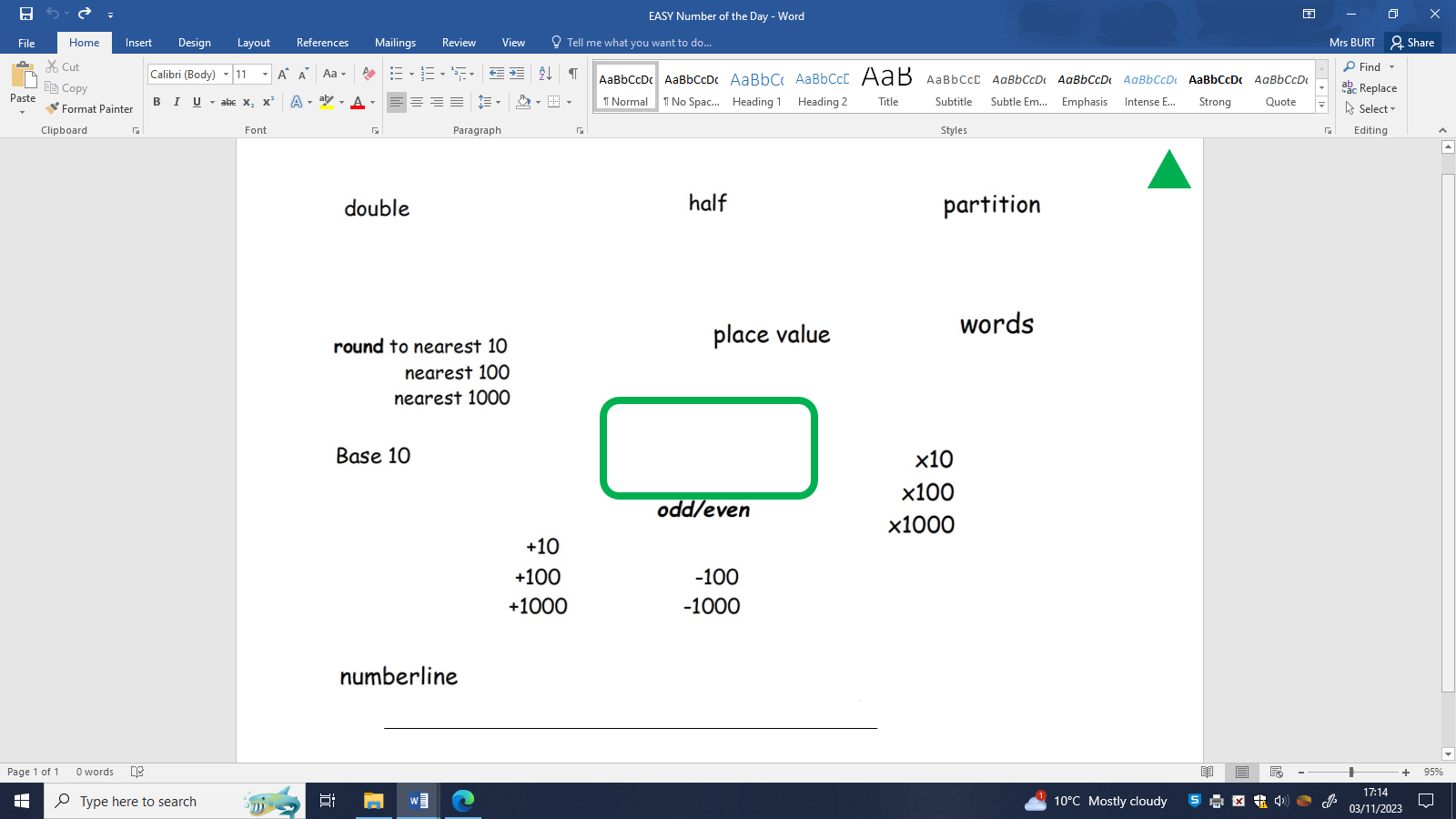 Wb 6/11/23              Literacy                   Numeracy         IDS/Other*Active Literacy     Phoneme of the week   ue   ue        u          u-e         ew      you                fuel       menu            mule          new         you    Click on the link below for  practice games    Word list activities: ue words (spellzone.com) Word list activities: u-e words - set 1 (spellzone.com)*Grammar ADJECTIVESAn adjective is a describing word which tells you more about a noun. It can describe the SHAPE, SIZE, COLOUR, TEXTURE, SOUND etc.Think of 5 super ADJECTIVES to describe each of these nouns…      flower,   lion,   fire,   toothbrush,   tree Write them into your ‘Work At Home’ jotter.   *SpellingNessy -   Log in to play and learn (nessy.com)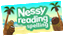 TRICKY WORDS- practise TW on your list. Bring your ‘Work At Home’ jotter to school when you think you are ready for a check-up of your words. *WRITING This week we will be writing a leaflet about hedgehogs. Look out for the ‘Talk Time’ homework which I will send home on Monday. Remember this is a talking activity to prepare for writing on Thursday. *ReadingGROUPS : See reading record card for reading task and due date. Please initial card to show homework has been done.Thank you.Read your Library book, any book from your own bookshelf or click on the link to login to MyOn. https://www.myon.co.uk/login/index.html……………………………………………………………………………………………………………You can check the Book Level of any book using AR Bookfinder: https://www.arbookfind.co.uk/default.aspxDon’t forget to quiz on any book you read using the link belowhttps://global-zone61.renaissance-go.com/welcomeportal/6994660If you don’t have any books at home, try reading magazines, cookbooks, comics or online books.Oxford Owls have a library of free books: https://www.oxfordowl.co.uk/ Free audiobooks for children: https://www.storynory.comNUMERACYThis week work on HAM activities.ActiveLearn: Launcher (activelearnprimary.co.uk)*Hedgehog Hurry Use a pack of playing cards, how many + facts can you do in 1 minute? Use 2, 3 or 4 cards.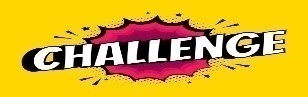 NUMBER of the DAYChoose a 4 digit number and use your strategiesSee below for          mat.This week work on HAM activities.ActiveLearn: Launcher (activelearnprimary.co.uk)*Bop A Bird *Beetle BumpUse a pack of playing cards, how many + facts can you do in 1 minute?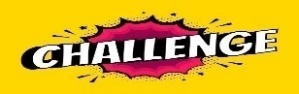 NUMBER of the DAYChoose a 2 digit number and use your strategies.See below for      mat.  Poppy Day  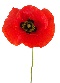 This week we will be… discussing Remembrance Day and doing poppy related art work.We need each child to bring a fist-sized stone to class for Tuesday 7/11/23.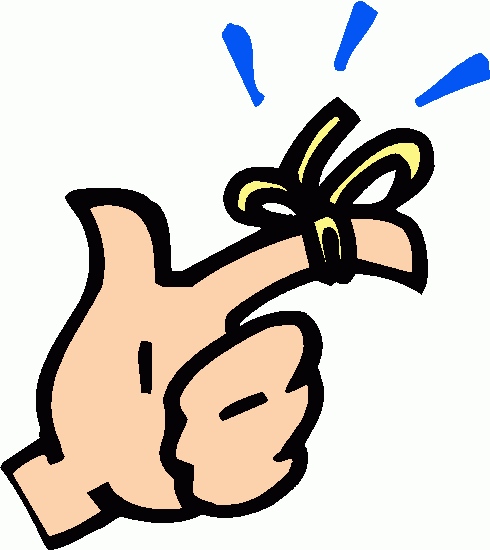            REMEMBERPlease return your completed PLP as soon as possible. 